Załącznik nr 10 do umowy: Informacja o numerze rachunku podstawowego FP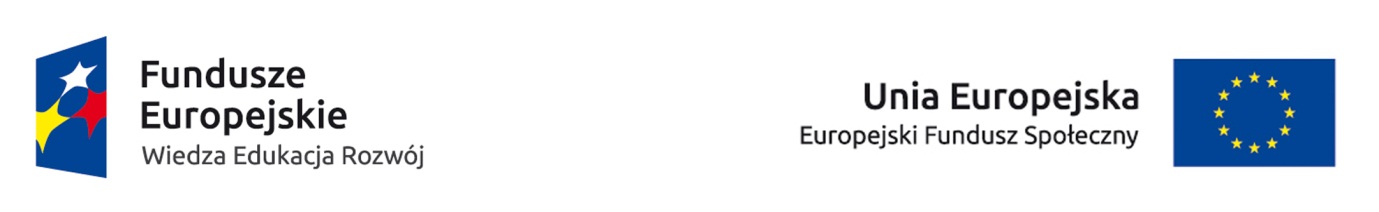 ……………………………	(nazwa i adres projektodawcy) 		Informacja o numerze rachunku podstawowego FP, 
na który przekazywane są środki w ramach projektuW związku z ubieganiem się o dofinansowanie ze środków Europejskiego Funduszu Społecznego w ramach Programu Operacyjnego Wiedza Edukacja Rozwój 2014-2020 
na realizację projektu ………………………………………………………………………… …………………………………………………………………………………………………...…………………………………………………………………………………………………... (nazwa i numer projektu),…………………………………………………………………………… …………………………………………………………………………………………………...…………………………………………………………………………………………………..(nazwa projektodawcy) oświadcza, iż środki w ramach projektu będą przekazywane 
na rachunek podstawowy Funduszu Pracy nr …………………………………………….. …………………………………………………………………………..………… prowadzony przez……………………………………………………………………………………………………………………………………………………………… (nazwa i adres banku), 
którego właścicielem jest ………………………………………………………………….. …………………………………………………………………………………………………...…………………………………………………………………………………………………...…………………………………………………………………………………………………...……………………………………………………………….(nazwa, adres i numer NIP właściciela).……………………………………                         		           …………………………………….miejscowość, data                                                         	                  podpis